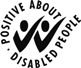 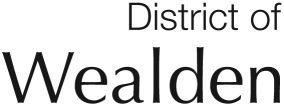 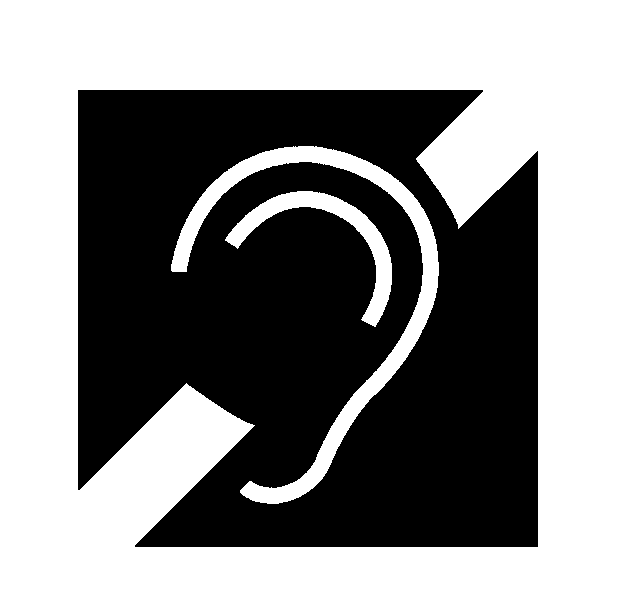 Dear Ms Barlow (Clerk To Wadhurst Parish Council)Casual VacancyParish of WadhurstThank you for advising me of the casual vacancy that has arisen on your Council.  Please find enclosed two copies of the Notice of Vacancy and I shall be grateful if you could arrange for at least one to be displayed in a prominent position no later than the date shown on the Notice.  Please email elections@wealden.gov.uk to confirm that the Notice has been displayed by the date shown. Please let me know if your Council co-opt to fill the vacancy and forward a copy of the Acceptance of Office and Register of Interests forms. I am grateful for your assistance in this matter.Yours sincerely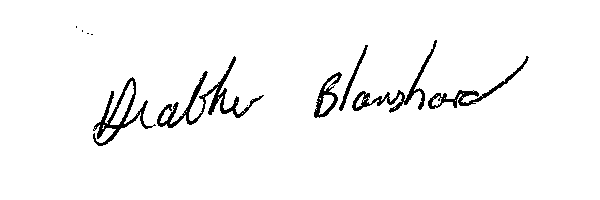 Heather BlanshardElectoral Services Manager NOTICE OF VACANCY IN OFFICE OF COUNCILLOR PARISH OF WADHURSTNOTICE IS HEREBY GIVENthat due to the resignation of Graham Wells, a vacancy has arisen in the Office of Councillor for the Parish Council.In accordance with Rule 5 (6) of The Local Elections (Parishes and Communities) (England and Wales) Rules 2006, where the vacancy occurs within six months before the day on which the councillor whose office is vacant would regularly have retired, an election shall not be held and the vacancy may be filled either by co-option by the Wadhurst Parish Council, or at the next ordinary election of councillors on Thursday 2 May 2019.Dated 11 December, 2018Trevor ScottReturning OfficerThe Elections OfficeWealden District CouncilVicarage LaneHailshamEast SussexBN27 2AXNOTICE OF VACANCY IN OFFICE OF COUNCILLOR PARISH OF WADHURSTNOTICE IS HEREBY GIVENthat due to the resignation of Graham Wells, a vacancy has arisen in the Office of Councillor for the Parish Council.In accordance with Rule 5 (6) of The Local Elections (Parishes and Communities) (England and Wales) Rules 2006, where the vacancy occurs within six months before the day on which the councillor whose office is vacant would regularly have retired, an election shall not be held and the vacancy may be filled either by co-option by the Wadhurst Parish Council, or at the next ordinary election of councillors on Thursday 2 May 2019.Dated 11 December, 2018Trevor ScottReturning OfficerThe Elections OfficeWealden District CouncilVicarage LaneHailshamEast SussexBN27 2AXMs Amanda Barlow (Clerk To Wadhurst Parish Council)11 Clover WayPaddock WoodKentTN12 6BQ